пос. Курский  Ответственное лицо за организацию работ  по благоустройству  территории– Иванова Н.Г.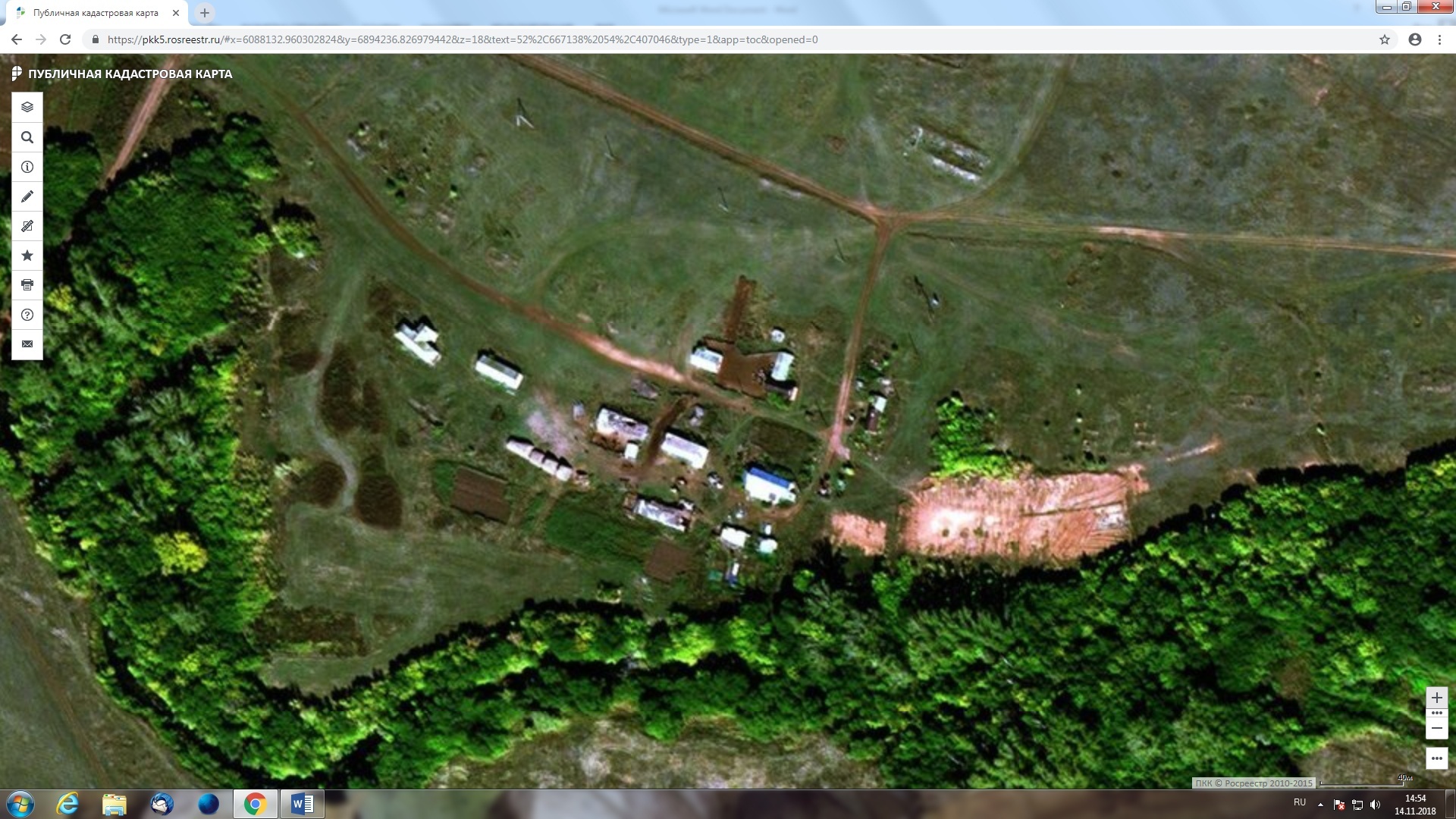       Ул. Садовая дом №8-1